ПРЕСС-РЕЛИЗ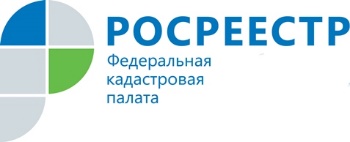 порядок оспаривания кадастровой стоимости в комиссии при Управлении росреестра по мурманской областиРезультаты определения кадастровой стоимости могут быть оспорены физическими и юридическими лицами в случае, если результаты ее определения затрагивают права и обязанности таких лиц, в суде и комиссии по рассмотрению споров о результатах определения кадастровой стоимости (далее - комиссия). В настоящее время Росреестр не проводит государственную кадастровую оценку, но организует её досудебное оспаривание в комиссии. Оспаривание кадастровой стоимости объектов недвижимости осуществляется в соответствии со статьёй 24.18 Федерального закона от 29.07.1998 №135-ФЗ «Об оценочной деятельности в Российской Федерации» (Закон об оценке). Законом об оценке предусмотрено 2 основания для оспаривания кадастровой стоимости:недостоверность сведений об объекте недвижимости, использованных при определении кадастровой стоимости;установление рыночной стоимости объекта недвижимости.В первом случае необходимо документально подтвердить, какие сведения, использованные при определении кадастровой стоимости объекта недвижимости, являются недостоверными.Во втором случае необходимо обратиться к оценщику, который подготовит отчет об оценке рыночной стоимости на дату, по состоянию на которую определена кадастровая стоимость.Для обращения в комиссию необходимо оформить заявление о пересмотре кадастровой стоимости. К заявлению о пересмотре кадастровой стоимости прилагаются:выписка из ЕГРН о кадастровой стоимости объекта недвижимости, содержащая сведения об оспариваемых результатах определения кадастровой стоимости;нотариально заверенная копия правоустанавливающего или правоудостоверяющего документа на объект недвижимости в случае, если заявление о пересмотре кадастровой стоимости подается лицом, обладающим правом на объект недвижимости;документы, подтверждающие недостоверность сведений об объекте недвижимости, использованных при определении его кадастровой стоимости, в случае, если заявление о пересмотре кадастровой стоимости подается на основании недостоверности указанных сведений;отчет, составленный на бумажном носителе и в форме электронного документа, в случае, если заявление о пересмотре кадастровой стоимости подается на основании установления в отношении объекта недвижимости его рыночной стоимости.Заявление о пересмотре кадастровой стоимости без приложения указанных документов к рассмотрению не принимается.К заявлению о пересмотре кадастровой стоимости также могут прилагаться иные документы.Заявление о пересмотре кадастровой стоимости рассматривается комиссией в течение одного месяца с даты его поступления.Срок оспаривания ограничен: кадастровую стоимость можно оспорить в течение 5-ти лет с даты её внесения в ЕГРН Более подробная информация об оспаривании размещена на портале Росреестра rosreestr.ru, в разделе «Деятельность – Кадастровая оценка – Рассмотрение споров о результатах определения кадастровой стоимости».Документы для рассмотрения в комиссию следует направлять в Управление Росреестра по Мурманской области по адресу: г. Мурманск, ул. Полярные Зори, д. 22. С вопросами о пересмотре кадастровой стоимости можно обратиться к секретарю комиссии – Петровой Дарье Сергеевне, по телефону (8152) 441391.Контакты для СМИ: Петрова Дарья Сергеевна, тел:. 44-13-91 
e-mail: 51_upr@rosreestr.ru